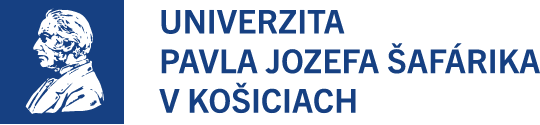 Správa zamestnanca z Erasmus mobilityMeno a priezvisko:………………………………………………………………………………….Prijímajúca inštitúcia/krajina:…………………………………………………………………….Fakulta/pracovisko na ktorom sa mobilita realizovala:....................................................Typ mobility:                A/školenie				B/výučba1. Oblasť na ktorú bola mobilita a plánované aktivity zamerané:2. Dosiahnuté výsledky, prínos mobility, získané poznatky, zaujímavosti z mobility (min. 10 viet): 3. Problémy/ťažkosti v prípade mobility:4. Odporúčania, návrhy pre univerzitu na základe získaných poznatkov a mobilitných skúseností: 